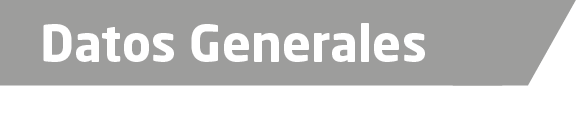 Nombre Rogelio Peña GarcíaGrado de Escolaridad Licenciado en DerechoCédula Profesional (Licenciatura) 7244929Teléfono de Oficina 2838710493Correo Electrónico roger_0726@hotmail.comDatos GeneralesFormación Académica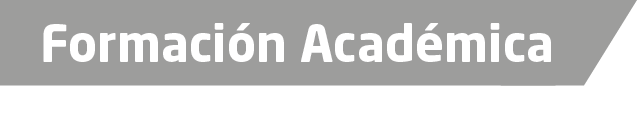 2001-2015Universidad del Golfo de México, A.C.     Campus Tierra Blanca Veracruz; Licenciatura en Derecho.Titulado mediante prueba de calidad profesional, por el Centro de Evaluación para la Educación Superior A.C.Acreditado con Testimonio de Desempeño Satisfactorio, por el Centro Nacional de Evaluación para la Educación Superior A.C. En el examen general para el egreso de la Licenciatura en Derecho.Trayectoria Profesional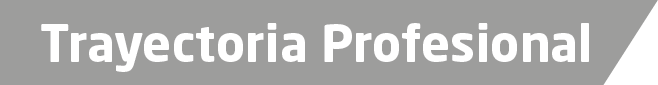 Asesor Legal para la Empresa Limpieza del Puerto S.A DE C.V., en la ciudad de Veracruz Ver. Agosto 2005 - Marzo 2006.Auxiliar dentro de la Agencia del Ministerio Publico de Tierra Blanca Veracruz.Abril 2006 – Noviembre 2006.Agente del Ministerio Publico Conciliador en Tierra Blanca Veracruz.Noviembre 2006 – Febrero 2008.Asesor Jurídico del Sistema DIF Municipal de Tierra Blanca Veracruz. ( 10 de mayo 2008 – 08 de mayo 2009)Corresponsal en la ciudad de Tierra Blanca Veracruz, de Servicios de Asistencia Especializada Montaño y Asociados, brindando asistencia legal para aseguradoras, como ING, GNP, ABA, ZURICH, MAPFRE TEPEYAC 2008-2009Catedrático de la Facultad de Derecho de la Universidad del Golfo de México A.C.  Rectoría Norte. Campus Tierra Blanca y José Azueta.2008 – 2012Oficial secretario de la Agencia del Ministerio Publico Investigador de Tierra Blanca Veracruz. 2009 – 2011.- Agente del Ministerio Publico Municipal en José Azueta Veracruz; Mayo 2011 – Enero 2014. Fiscal en la Agencia del Ministerio Publico Municipal de Juan Rodríguez Clara Veracruz; Enero 2014 – Noviembre 2015. Fiscal en la Agencia del Ministerio Publico Investigador de Ciudad Isla Veracruz; noviembre 2015 – Mayo 2016Fiscal Primero en la Unidad Integral de Procuración de Justicia Cosamaloapan, Sub Unidad Playa Vicente Veracruz. 11 de Mayo 2016 a la fecha a 11 de junio 201.Fiscal Encargado de la Sub Unidad Integral de Procuración de Justicia en Playa Vicente Veracruz; 11 de Junio del 2017 a la fecha. Aréas de Conocimiento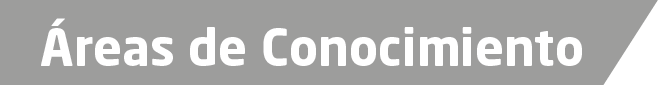 Derecho PenalDerecho Procesal PenalDerecho ConstitucionalDerecho AdministrativoDerecho CivilDerecho LaboralSistema Penal Acusatorio y Oral